Attachment CDirect Certification EligibilityNational School Lunch /School Breakfast ProgramDear Parent/Guardian:[Name of school] is participating in the Direct Certification program.  Direct Certification means that children who are from families currently approved for SNAP, TANF or Foster can be automatically approved for free meals at schools under the National School Lunch Program and the School Breakfast Program.Each student listed below has been approved for free meals during the 2024-2025 school year, based on his/her eligibility for SNAP, TANF or Foster.  If there are other children in your household who aren’t listed above, contact the school the children attend, they may qualify for free meals.  SNAP/TANF benefits may be extended to other household members.  Foster students do not extend eligibility to other members of the household. Please KEEP THIS LETTER for your records.  Do not return it to the school.If for some reason you do not want your child(ren) to receive free meals or if you have any questions, please contact your child's school immediately.Sincerely,[Signature]USDA Non-discrimination Statement:In accordance with federal civil rights law and U.S. Department of Agriculture (USDA) civil rights regulations and policies, this institution is prohibited from discriminating on the basis of race, color, national origin, sex (including gender identity and sexual orientation), disability, age, or reprisal or retaliation for prior civil rights activity.Program information may be made available in languages other than English. Persons with disabilities who require alternative means of communication to obtain program information (e.g., Braille, large print, audiotape, American Sign Language), should contact the responsible state or local agency that administers the program or USDA’s TARGET Center at (202) 720-2600 (voice and TTY) or contact USDA through the Federal Relay Service at (800) 877-8339.To file a program discrimination complaint, a Complainant should complete a Form AD-3027, USDA Program Discrimination Complaint Form which can be obtained online at: https://www.usda.gov/sites/default/files/documents/ad-3027.pdf, from any USDA office, by calling (866) 632-9992, or by writing a letter addressed to USDA. The letter must contain the complainant’s name, address, telephone number, and a written description of the alleged discriminatory action in sufficient detail to inform the Assistant Secretary for Civil Rights (ASCR) about the nature and date of an alleged civil rights violation. The completed AD-3027 form or letter must be submitted to USDA by:mail:
U.S. Department of Agriculture
Office of the Assistant Secretary for Civil Rights
1400 Independence Avenue, SW
Washington, D.C. 20250-9410; orfax:
(833) 256-1665 or (202) 690-7442; oremail:
Program.Intake@usda.govThis institution is an equal opportunity provider.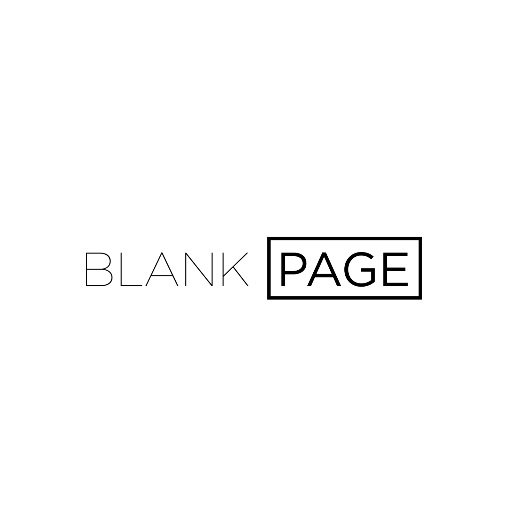 Name of ChildName of School